          ООУ „Гоце Делчев’’- Општина Аеродром     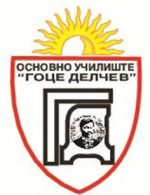 Согласно Планот за одржување на настава во основните училишта  и Протоколот  за постапување на основните училишта во Република Северна Македонија за реализација на воспитно-образовниот процес со далечинско учење во учебната 2020/2021 год.Училишниот одбор при ООУ „Гоце Делчев’’- Општина Аеродром на ден 14.09.2020 год. донесе  :   ПРАВИЛНИК ЗА ОДНЕСУВАЊЕ НА УЧЕНИЦИТЕ,НАСТАВНИЦИТЕ ЗА ВРЕМЕ НА НАСТАВАТА НА ДАЛЕЧИНСКО УЧЕЊЕ КОДЕКС ЗА УЧЕНИЦИТЕНаставата на далечинско учење (online) настава е организирана настава за ученици со користење на национална платформа предложена од МОН и БРО, Оnline часот е организирана воспитно-образовна активност а не забава,Иако наставата се одвива дома пред компјутер ти си ученик, биди примерен ученикЧасот е временски ограничен затоа почитувај го времетоСоздади си свое катче за следење на часот,работи самостојно ,Културните навики стекнати дома и на училиште примени ги и на оnline часот,Не ги  исмејувај наставниците или соучениците ако направат некоја техничка или јазична грешка,За да бидеш одморен за утрешниот час легни си на време,Стани на време за да не доцниш на часот,почитувај го распоредот на часови и однесувај се како да си на училиште ,облечи се пристојноИако си дома ти си на час,немој да јадеш ,правилно користија ја паузата меѓу часовите за малку одмор,мал оброк За време на часот седи на стол не лежи во кревет,Слушај внимателно и следи ги упатствата на  наставникот ,дружењето со соучениците остави го за подоцна,Опцијата Chat користи ја за прашања од наставната содржина а не за разговори со твоите соученици,не употебувај навредливи зборови,Потруди се брзо и лесно да ги совладаш понудените алатки на платформата,доколку имаш потешкотија барај помош од наставникот или соучениците,Примени го знаењето што си го стекнал за време на наставата,Најди време за извршување на домашните задачи согласно дадените термини од наставникот ,почитувај го своето но и туѓото слободно време,Доколку имаш проблем во следење на наставата извести го на време наставникот или твоите родители да го сторат истото.КОДЕКС ЗА НАСТАВНИЦИТЕ Наставниците во училиштето доаѓаат половина час пред отпочнување на наставатаОnline часот е организирана воспитно-образовна активност,бидете пристојно облечени и подготвени за работа согласно Кодексот за облекување во училиштетоПридржувај те се строго до зададениот распоред на часови Доколку имате технички проблем со компјутерот или интернет врската веднаш барај те помош од колегите или предметен наставник по информатика, проблемот со конекцијаат веднаш да се пријави и кај Директорот на училиштетоПонуди помош доколку некој има потешкотија во реализацијата на часот Доколку е потребно повеќе пати дајте објаснување на наставната содржина,особено за учениците со потешкотии во учењето Бидете умерени во задавањето на домашните задачи,Бидете полни со разбирање и толеранција кон учениците бидејќи ова е ново искуство за сите Бидете достапни за разговор и соработка  со родителите на учениците особено со оние на кои ова им е прво искуство.Претседател на Училишен одбор 								 Весна Василевска